2nd SHEFFIELD CHILDREN’S HOSPITAL PAEDIATRIC ORTHOPAEDICS AND TRAUMA SKILLS (SPOTS) COURSE16th – 18th May 2018VENUE: SHEFFIELD CHILDREN’S HOSPITAL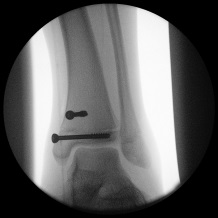 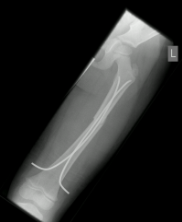 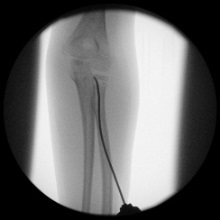 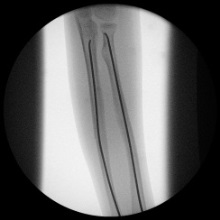 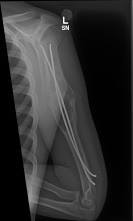 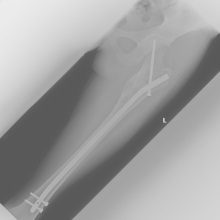 
A 3 day course designed to cover paediatric practical skills for revalidating Consultants and Senior Trainees.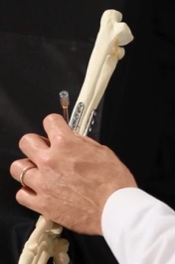 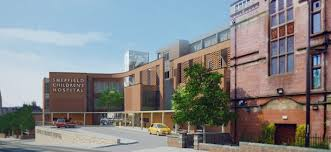 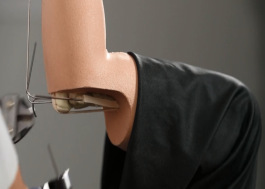 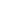 www.spotscourse.com•International Faculty, interactive instructional lectures •Breakout sessions with hands-on technique training, sawbone workshops and operative simulation•16 CPD Points•STOP PRESS: NEW CADAVERIC LAB SESSION ON PAEDIATRIC UPPER LIMB INCLUDED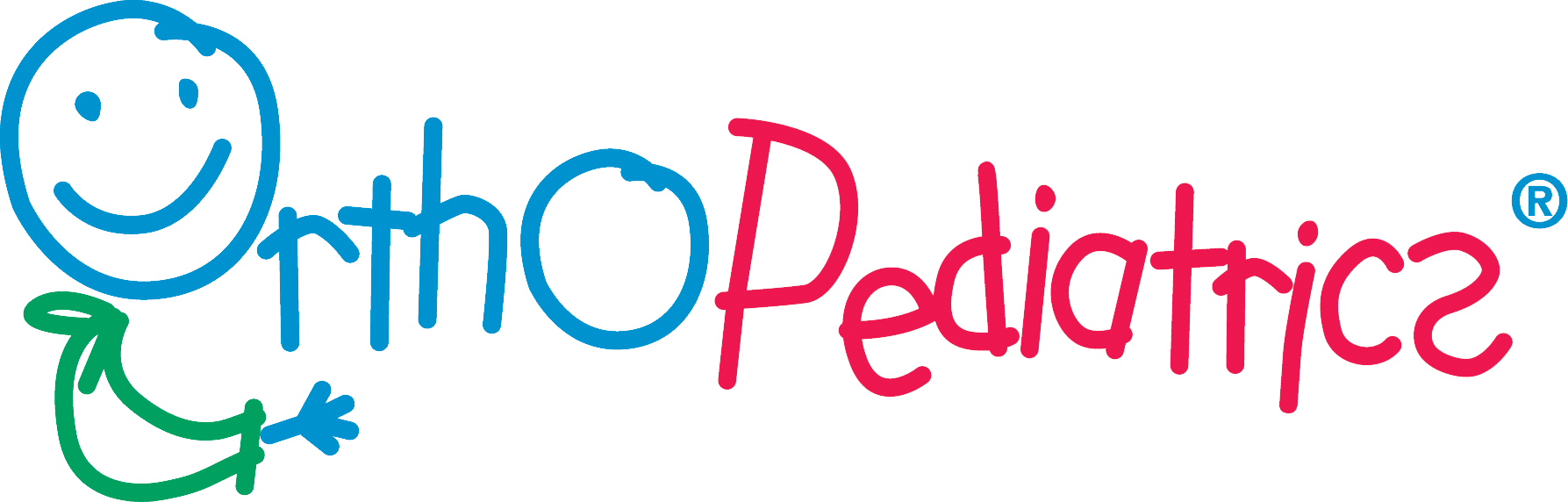 PAEDIATRIC ORTHOPAEDIC AND TRAUMA SKILLS COURSE- TIMETABLEWednesday 16th May:08:30-09:00 Registration09:00-09:15 Introduction and Housekeeping09:15-9:45 Forearm, Wrist and Monteggia Fractures10:15-10.45 Principles of Elastic Nailing10:45-11:15 Supracondylar/ Lateral Condyle Fractures11:15-11:45 Coffee11:45- 12:20 Fractures of the Tibia and Around the Ankle12:20-13:00 Physeal Injuries Principles/Complications13:00-14:00 Lunch14:00-15:00 Breakout practical sessions- All Faculty15:00-16:00 Breakout practical sessions- All Faculty16:15-16:30 Coffee16:30-17:30 Breakout practical sessions- All Faculty17:30-18:00 Interactive Case Discussions- Upper limb Trauma All FacultyThursday 17th May:08:30-09:15 Advanced Elastic Nailing Techniques 09:15-10:00 Fractures of the Femur10:00-10:30 Coffee10:30-11:15 Normal Variants in Paediatric Orthopaedics11:15-12:15 Paediatric Infection Update12:15-12:45 Knee Injuries and Fractures around the Knee12:45-13:15 Perthes Disease13:15-14:00 Lunch 14:00- 15:00 Breakout sessions- All Faculty15:00-16:00 Breakout Sessions- All Faculty16:00- 16:15 Coffee16:15-17:15 Breakout sessions- All Faculty 17:15-17:45 Interactive Case Discussions-Lower Limb TraumaFriday 18th May:08:30-0900 CTEV09:00-09:30 Paediatric Foot and Ankle Pathology09:30-10:15 Developmental Dysplasia of the Hip10:15-10:45 Slipped Capital Femoral Epiphysis10:45-11:15 Coffee11:15-12:00 Breakout Session- All Faculty12:00-12:45 Breakout Session- All Faculty12:45-13:30 Lunch13:30 -14:30 Cadaveric Lab Sessions (University of Sheffield) Course close and certificatesBreakout SessionsInstructional Interactive Practical Simulation Session 1: Supracondylar Humerus wiring sawbones workshop and Forearm plating for fractures. Wiring techniques, Instructional technique demonstration, tricks and tips, alternative treatment. Soft tissue sawbones model,Instructional Interactive Practical Simulation Session 2: Ankle and proximal tibial physeal injuries sawbones workshop. Triplane injuries, Tillaux fractures, other physeal injuries, tricks and tipsInstructional Interactive Practical Simulation Session 3: Distal femoral physeal fractures sawbones workshop. Wiring and screw fixation techniques. Advanced techniques. Case discussions, tricks and tipsInstructional Interactive Practical Simulation Session 4: Femoral Elastic Stable Intramedullary Nailing clear sawbones workshop. Tricks and tips, alternative and advanced wiring techniques, case discussionInstructional Interactive Practical Simulation Session 5: Forearm Elastic Stable Intramedullary Nailing clear sawbones workshop. Entry point options, pitfalls, tricks and tips. Other elastic nailing techniques for the upper limbInstructional Interactive Practical Simulation Session 6:Lateral entry nailing for adolescent femoral fractures (Pedi nail) clear sawbones workshop. Tricks and tips, case discussion, indicationsInstructional Interactive Practical Simulation Session 7:Hip Spica application technique with toddler model, table and positioning, pitfalls, tricks and tips. Pavlik Harness application for infant femoral fractures, case discussions.Instructional Interactive Practical Simulation Session 8:Ponseti casting for CTEV with deformity models. Boots and Bar application. Tricks and tips, case discussion of relapse and recalcitrant deformities. Instructional Interactive Practical Simulation Session 9:SCFE percutaneous pinning simulation model. Radiologically assisted custom made model of a moderate slip (note lead protection will be required for this session). Tricks and tips, pitfalls, options for severe slips.Cadaveric Laboratory Session: Shoulder to elbow cadaveric specimen. Demonstration of surgical techniques (ESIN forearm, radial neck fracture, supracondylar fractures, nerve dissection in relation to paediatric trauma, plus any other approaches required by delegates).Local Faculty (Sheffield Children’s Hospital):Mr John Cashman-Consultant Paediatric Orthopaedic SurgeonMr James Fernandes-Consultant Paediatric Orthopaedic SurgeonMr Geraint Davies-Consultant Paediatric Orthopaedic SurgeonMr Mark Flowers-Consultant Paediatric Orthopaedic SurgeonMr Nick Nicolaou-Consultant Paediatric Orthopaedic SurgeonMr Stephen Giles-Consultant Paediatric Orthopaedic SurgeonMr Sanjeev Madan-Consultant Paediatric Orthopaedic SurgeonMr Mike Bell (retired) -Consultant Paediatric Orthopaedic SurgeonMr Owain Evans- Consultant Paediatric Orthopaedic SurgeonUK National FacultyProf Rohan Rajan-Consultant Paediatric Orthopaedic Surgeon-Derby Mr Naidu Subramanyam- Consultant Paediatric Orthopaedic Surgeon- BrightonMr Om Lahoti-Consultant Paediatric Orthopaedic Surgeon-King’s LondonMr David Rowland-Consultant Paediatric Orthopaedic Surgeon-Glasgow Children’sMr Anish Sanghrajka-Consultant Paediatric Orthopaedic Surgeon-Norfolk & NorwichMr Sunil Bajaj-Consultant Paediatric Orthopaedic Surgeon South London HealthcareMr James Metcalfe- Consultant Paediatric Orthopaedic Surgeon- PlymouthMr Shabih Siddiqui- Consultant Paediatric Orthopaedic Surgeon- KetteringMr Assad Quereshi- Consultant Paediatric Orthopaedic Surgeon- LeicesterMr Robert Kucharski- Consultant Paediatric Orthopaedic Surgeon- DoncasterMiss Kuldeep Stohr- Consultant Paediatric Orthopaedic Surgeon- CambridgeInternational FacultyProf Eric Gordon- St Louis Children’s and Shriners St Louis- USMr Senbaga Needhirajan- Koimbatore- IndiaMr Per Lanert- Linkoping-SwedenOher International Speakers to be confirmedCOURSE FEE: £350.00CPD: 16 CPD Points awarded by the British Orthopaedic AssociationTo register please send a cheque for £350.00 with this page. Early registration and booking of leave recommended. Cancellation, full refund until 19th April 2018.Cheques payable to the Paediatric Orthopaedic Research FundC/o Lynne Flanagan- Course Administrator Department of Orthopaedics, Sheffield Children’s Hospital, Western Bank Sheffield S10 2TH.BACS payments: NatWest Bank Sort code: 544134 Account number: 22765832 IBAN: GB78NWBK54413422765832 Contact: lynne.flanagan@sch.mhs.uk     tel 0114 2717094Course Conveners: Mr Steve Giles Consultant Orthopaedic Surgeon Stephen.Giles@sch.nhs.ukMr Nick Nicolaou Consultant Orthopaedic Surgeon Nicolas.nicolaou@sch.nhs.ukNAME_____________________________________GRADE____________________________________HOSPITAL_________________________________E-MAIL ADDRESS__________________________Recommended Accommodation:We have worked with “Visit Sheffield” to get preferential rates for hotel accommodation during the course. Use this link to book your preferred hotel:   https://aws.passkey.com/e/49549731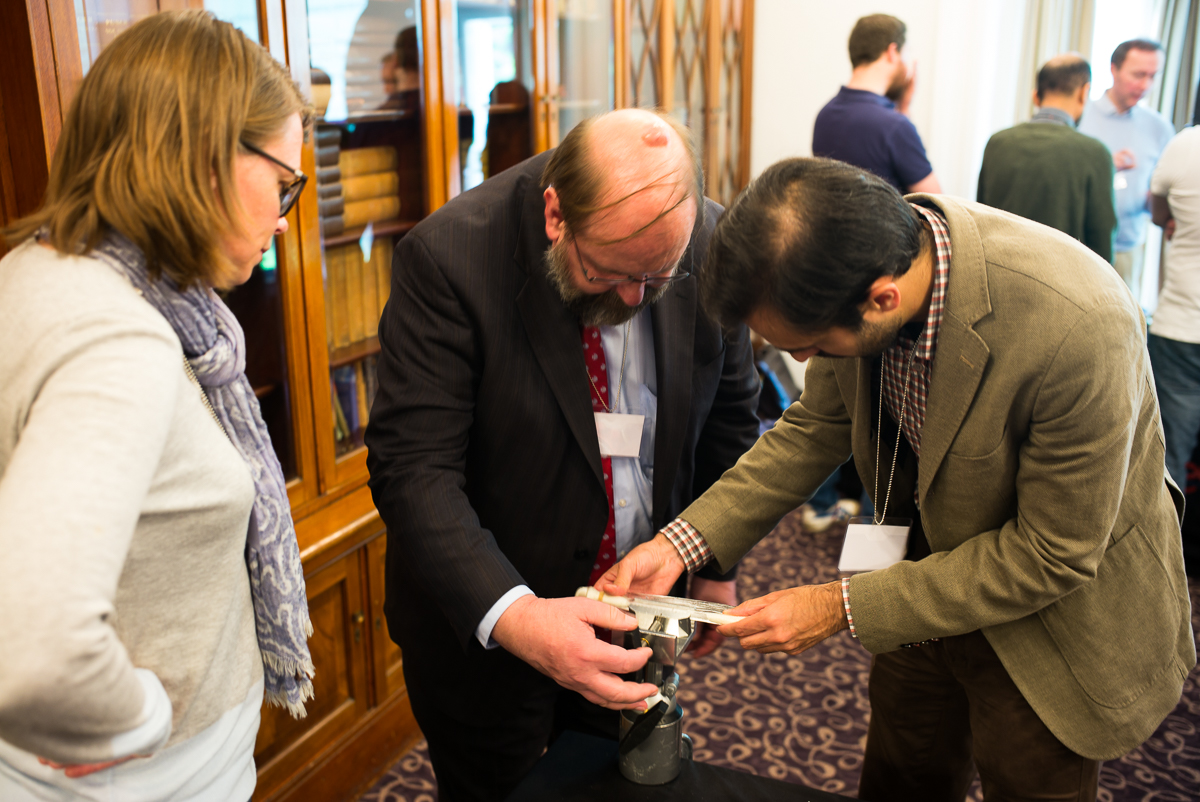 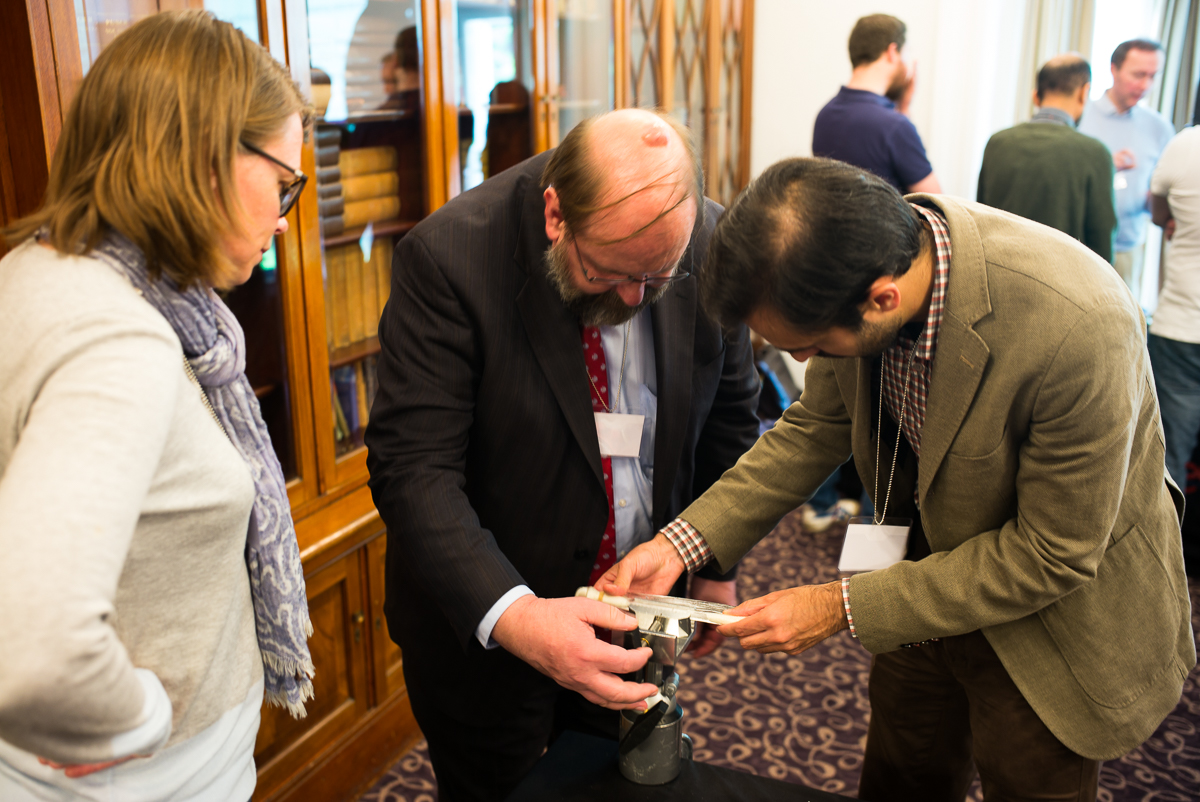 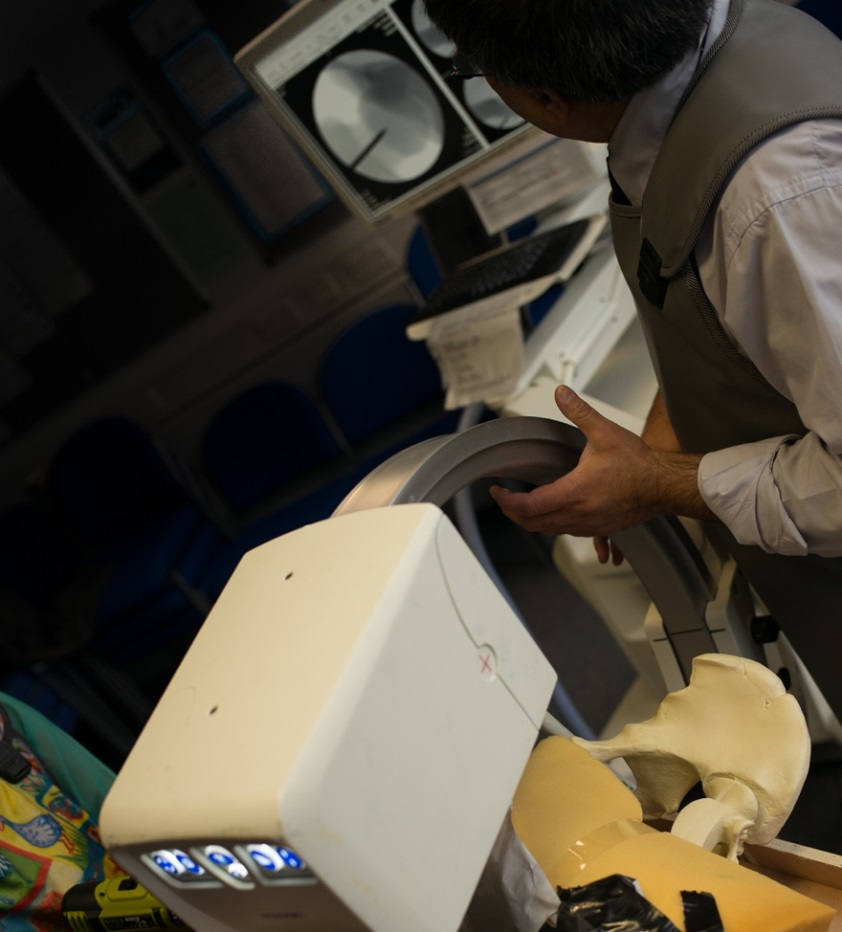 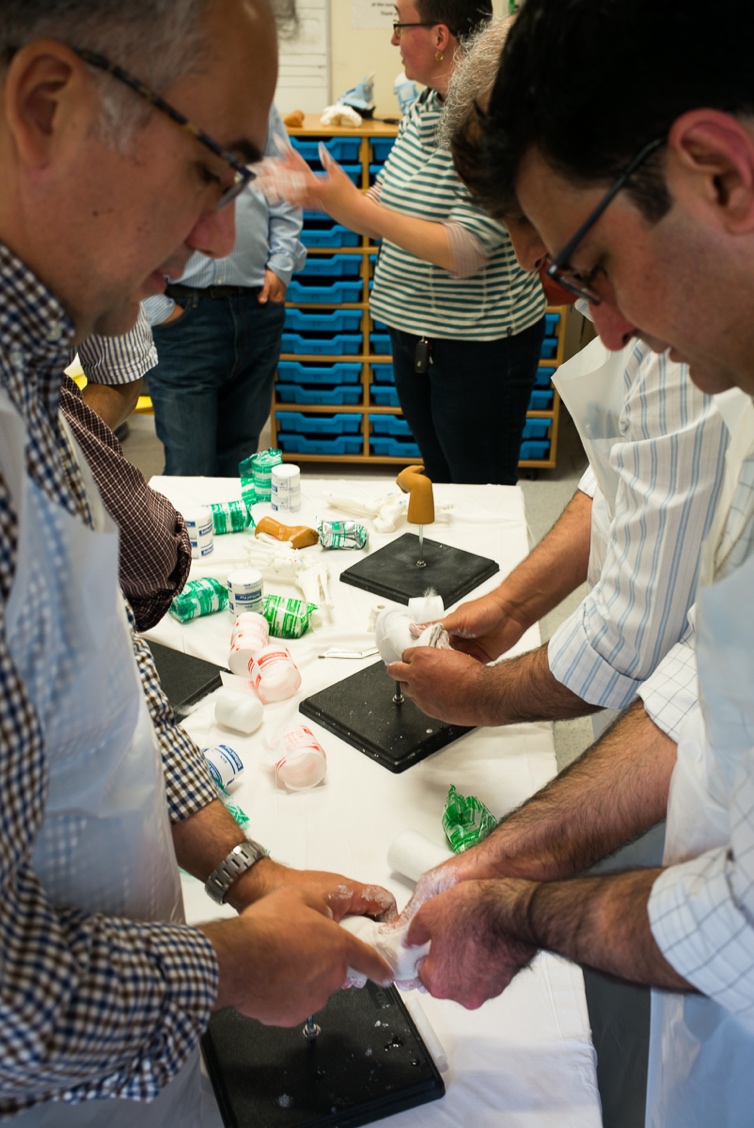 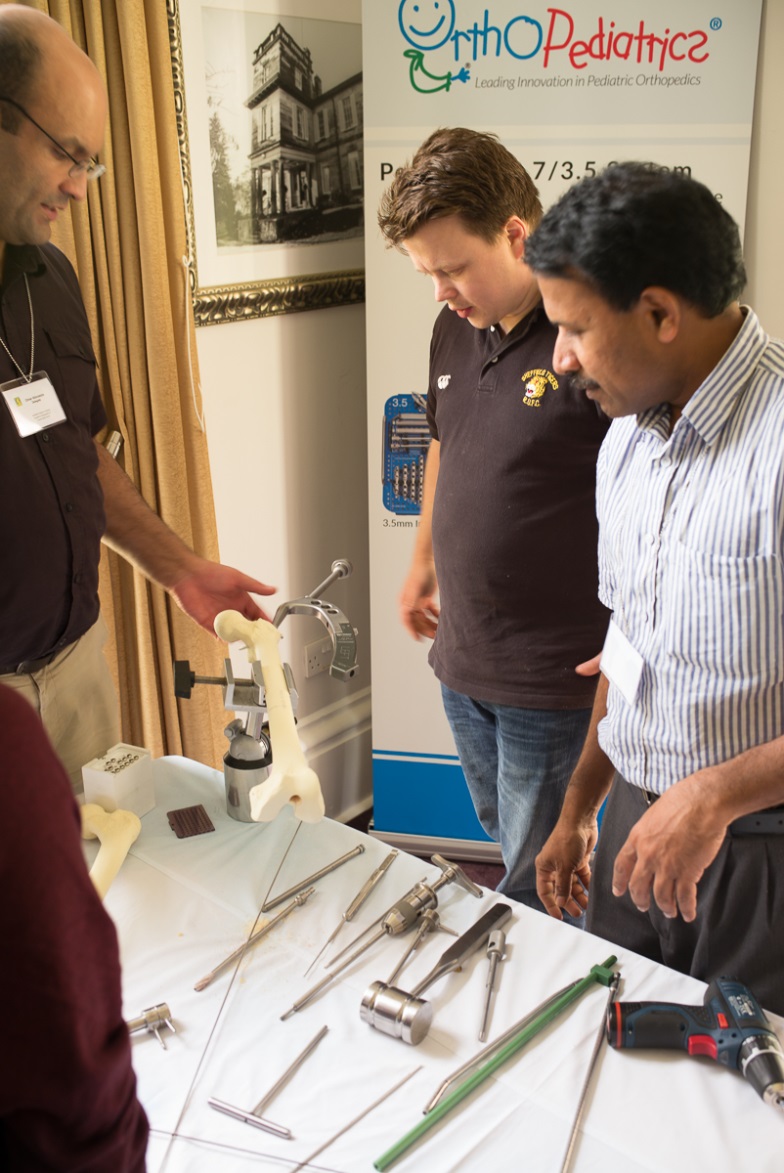 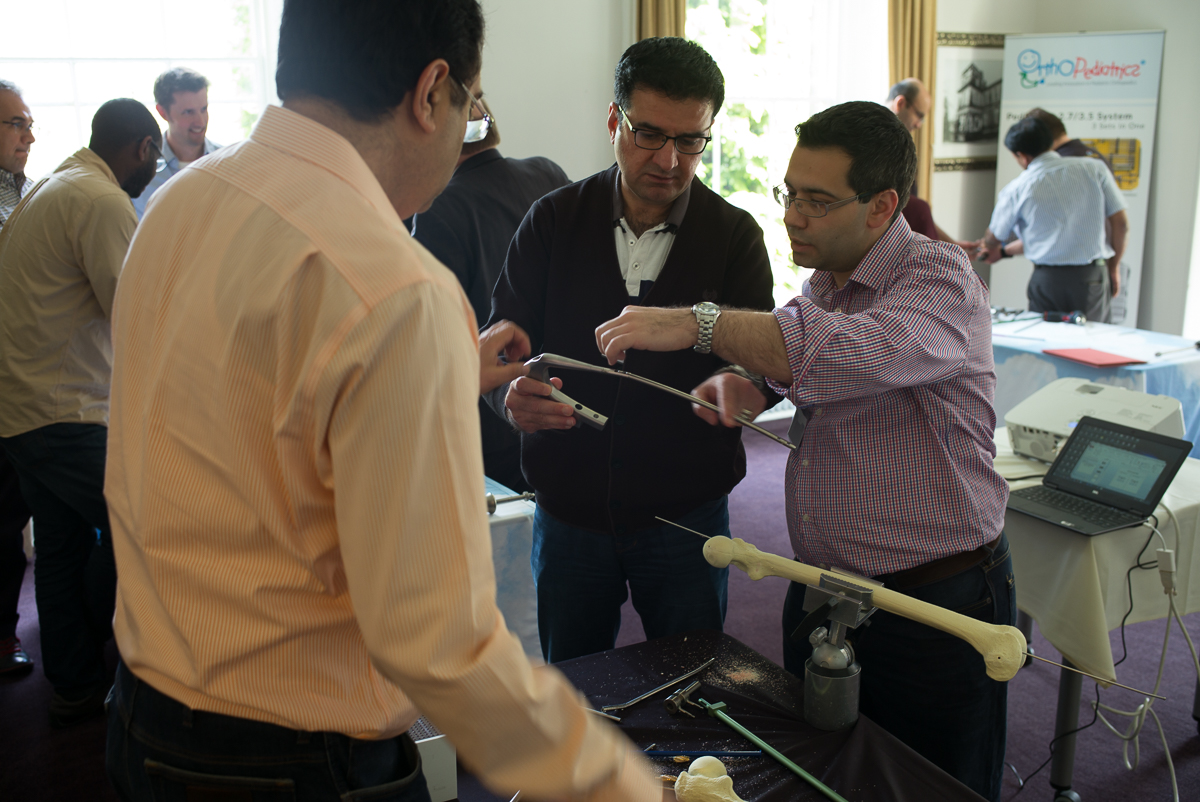 